คำสั่งสำนักงานเขตพื้นที่การศึกษาประถมศึกษาขอนแก่น เขต 1ที่         /2561เรื่อง แต่งตั้งคณะกรรมการตรวจสอบข้อมูลนักเรียนพิการในโรงเรียนทั่วไปจัดการเรียนรวม ปีการศึกษา 2561 ***********************อ้างถึง ประกาศคณะกรรมการพิจารณาให้คนพิการได้รับสิทธิช่วยเหลือทางการศึกษา เรื่อง กำหนด หลักเกณฑ์และวิธีการรับรองบุคคลของสถานศึกษาว่าเป็นคนพิการ ระบุให้บุคคลที่สถานศึกษารับรองว่าเป็นคนพิการตามประกาศกระทรวงศึกษาธิการว่าด้วยการกำหนดประเภทและหลักเกณฑ์ของคนพิการทางการศึกษา ออกตามความในกฎหมายว่าด้วยการจัดการศึกษาสำหรับคนพิการ ซึ่งต้องผ่านการคัดกรองคนพิการทางการศึกษา ต้องได้รับความยินยอมเป็นหนังสือจากผู้ปกครอง และให้ผู้ทำหน้าที่คัดกรองดำเนินการคัดกรองตามแบบคัดกรองที่กำหนดให้ เมื่อพบว่ามีแนวโน้มเป็นคนพิการ ให้จัดบริการช่วยเหลือทางการศึกษาพิเศษ และส่งแพทย์ตรวจวินิจฉัยออกใบรับรองความพิการ หรือใบรับรองแพทย์วินิจฉัยว่าเป็นคนพิการ ประกอบกับสำนักงานคณะกรรมการการศึกษาขั้นพื้นฐาน แจ้งสำรวจข้อมูลคนพิการทางการศึกษาในโรงเรียนทั่วไปจัดการเรียนรวม (ข้อมูล 10 มิถุนายน) เพื่อใช้เป็นฐานข้อมูลการพิจารณาจัดสรรงบประมาณ และอัตราพี่เลี้ยงเด็กพิการ		เพื่อให้การรายงานข้อมูลนักเรียนพิการทางการศึกษาในโรงเรียนทั่วไปจัดการเรียนรวม เป็นไปด้วยความถูกต้องยุติธรรม จึงแต่งตั้งคณะกรรมการตรวจสอบข้อมูลนักเรียนพิการในโรงเรียนทั่วไปจัดการเรียนรวม ปีการศึกษา 2561 ตามบัญชีแนบท้ายคำสั่งนี้ 	ให้คณะกรรมการที่ได้รับการแต่งตั้ง ปฏิบัติหน้าที่ด้วยความอาใจใส่ โปร่งใส บริสุทธิ์ ยุติธรรม ยังประโยชน์สูงสุดต่อราชการ เพื่อให้ได้ข้อมูลสะท้อนคุณภาพความเป็นจริงสูงสุด ต่อไป		  		ทั้งนี้ ตั้งแต่บัดนี้เป็นต้นไป       							สั่ง  ณ  วันที่        พฤษภาคม  พ.ศ.  2561บัญชีแนบท้ายคำสั่งสำนักงานเขตพื้นที่การศึกษาประถมศึกษาขอนแก่น เขต 1ที่ 200 /2561  ลงวันที่  25 พฤษภาคม พ.ศ. 2561เรื่อง  แต่งตั้งคณะกรรมการตรวจสอบข้อมูลนักเรียนพิการในโรงเรียนทั่วไปจัดการเรียนรวม ปีการศึกษา 2561****************************1.  คณะกรรมการอำนวยการ ประกอบด้วย1.1 นายภูมิพัทธ  เรืองแหล่ 		ผู้อำนวยการ สพป.ขอนแก่น เขต 1	ประธานกรรมการ1.2 นายวิเศษ  พลอาจทัน   		รอง ผอ.สพป.ขอนแก่น เขต 1		    กรรมการ    	 1.3 นางสาวประภาพร  สำเรียงจิตต์	รอง ผอ.สพป.ขอนแก่น เขต 1		    กรรมการ           1.4 นายรังสฤษฏิ์  ธนะภูมิชัย    	รอง ผอ.สพป.ขอนแก่น เขต 1		    กรรมการ1.5 นายศิริกุล  นามศิริ   		รอง ผอ.สพป.ขอนแก่น เขต 1		    กรรมการ    1.6 นายเสด็จ  ทะยะราช          	รอง ผอ.สพป.ขอนแก่น เขต 1		    กรรมการ 1.7 นางภัทรนันฐ์ ไหลงาม		รอง ผอ.สพป.ขอนแก่น เขต 1		    กรรมการ1.8 นายสมหวัง บุญสิทธิ์		ผอ. กลุ่มนิเทศติดตามและประเมินผล   กรรมการและเลขานุการ1.9 นายวราวุธ ปัทถาพงษ์		ศึกษานิเทศก์			กรรมการและผู้ช่วยเลขานุการ  มีหน้าที่  อำนวยการ  ส่งเสริม  สนับสนุน  ช่วยเหลือ  ตัดสินใจแก้ไขปัญหาและให้คำปรึกษาในการดำเนิน                     งานให้บรรลุตามวัตถุประสงค์อย่างมีประสิทธิภาพ2. คณะกรรมการตรวจสอบข้อมูลนักเรียนพิการในโรงเรียนทั่วไปจัดการเรียนรวม ประกอบด้วย2.1 กลุ่มเครือข่ายพัฒนาคุณภาพการศึกษา กลุ่มที่ 1  (ตำบลบ้านค้อ ตำบลโนนท่อน ตำบลสำราญ) 2.1.1 นายเสด็จ  ทะยะราช      	รอง ผอ.สพป.ขอนแก่น เขต 1		ประธานกรรมการ2.1.2 นายธนวรรธน์ ธะนะคำมา 	ผู้อำนวยการโรงเรียนไทยรัฐวิทยา 84       	รองประธานกรรมการ2.1.3 ...........(ผู้บริหาร ร.ร. ในกลุ่ม).............................			     กรรมการ2.1.4 ......................................................................			     	     กรรมการ2.1.x......................................................................                                        กรรมการ2.1.x.............................							     กรรมการ2.1.x.............................							     กรรมการ2.1.x...........(ผู้บริหาร ร.ร. ในกลุ่ม)					      กรรมการและเลขานุการ2.1.x...........(ตัวแทนครูที่ผ่านอบรมหลักสูตรคัดกรอง)	          กรรมการและผู้ช่วยเลขานุการ2.1.x...........(ตัวแทนครูที่ผ่านอบรมหลักสูตรคัดกรอง)	          กรรมการและผู้ช่วยเลขานุการมีหน้าที่ 1. ตรวจสอบเอกสารการรับรองคนพิการของสถานศึกษาภายในกลุ่มเครือข่าย ให้เป็นไปตามประกาศกระทรวงศึกษาธิการ โดยต้องได้รับการตรวจวินิจฉัยรับรองจากแพทย์ หรือ ที่ผ่านการคัดกรองจากผู้ผ่านการอบรมหลักสูตร “ผู้ดำเนินการคัดกรองคนพิการทางการศึกษา” และได้รับความยินยอมจากผู้ปกครอง  รวมถึงเอกสารการจัดบริการช่วยเหลือทางการศึกษาพิเศษ (แผนการจัดการศึกษาเฉพาะบุคคล IEP)	2. สรุปรายงานข้อมูลคนพิการทางการศึกษาตามแบบรายงาน และรับรองข้อมูล รายงานสำนักงานเขตพื้นที่การศึกษาประถมศึกษาขอนแก่น เขต 1 ภายในวันที่ 5 มิถุนายน 2561หมายเหตุ : กลุ่มสถานศึกษาอื่น ๆ ใช้แบบฟอร์มเดียวกัน (ตามบัญชีแนบท้าย)2.2 กลุ่มเครือข่ายพัฒนาคุณภาพการศึกษา กลุ่มที่ 2 (ตำบลบ้านทุ่ม ตำบลแดงใหญ่ ตำบลสาวะถี)2.2.1  นางภัทรนันฐ์ ไหลงาม	รอง ผอ.สพป.ขอนแก่น เขต 1		ประธานกรรมการ	2.2.2 .........(ประธานกลุ่มสถานศึกษาที่ 2).........................		      รองประธานกรรมการ2.2.3 ..........(ผู้บริหาร ร.ร. ในกลุ่ม).............................			     กรรมการ2.x.4 ......................................................................			     	     กรรมการ2.1.x......................................................................                                        กรรมการ2.1.x.............................							     กรรมการ2.1.x.............................							     กรรมการ2.x.x...........(ผู้บริหาร ร.ร. ในกลุ่ม)					      กรรมการและเลขานุการ2.x.x...........(ตัวแทนครูที่ผ่านอบรมหลักสูตรคัดกรอง)	          กรรมการและผู้ช่วยเลขานุการ2.x.x...........(ตัวแทนครูที่ผ่านอบรมหลักสูตรคัดกรอง)	          กรรมการและผู้ช่วยเลขานุการ*นายรังสฤษฏิ์  ธนะภูมิชัย    	รอง ผอ.สพป.ขอนแก่น เขต 1		ประธานกรรมการ- กลุ่มเครือข่ายฯ  กลุ่มที่  3 (ตำบลศิลา ตำบลโคกสี ตำบลหนองตูม)- กลุ่มเครือข่ายฯ  กลุ่มที่  4 (ตำบลพระลับ ตำบลบึงเนียม ตำบลเมืองเก่า ตำบลบ้านเป็ด)*นายวิเศษ  พลอาจทัน   		รอง ผอ.สพป.ขอนแก่น เขต 1		ประธานกรรมการ- กลุ่มเครือข่ายฯ กลุ่มที่  5 (ตำบลท่าพระ ตำบลดอนหัน ตำบลบ้านหว้า ตำบลดอนช้าง)- กลุ่มเครือข่ายฯ กลุ่มที่ 10 (อำเภอพระยืน)*นายศิริกุล  นามศิริ   		รอง ผอ.สพป.ขอนแก่น เขต 1		ประธานกรรมการ	- กลุ่มเครือข่ายฯ กลุ่มที่  8 (บ้านฝางเหนือ)  	- กลุ่มเครือข่ายฯ กลุ่มที่  9 (บ้านฝางใต้)  *นางสาวประภาพร  สำเรียงจิตต์	รอง ผอ.สพป.ขอนแก่น เขต 1		ประธานกรรมการ นายวราวุธ ปัทถาพงษ์		ศึกษานิเทศก์				กรรมการ รอง ผอ.ร.ร. / หัวหน้าวิชาการ / ครูที่รับผิดชอบงานการศึกษาพิเศษ		กรรมการ- กลุ่มเครือข่ายพัฒนาคุณภาพการศึกษา กลุ่มที่  6 ( ตำบลในเมือง 1 อนุบาลขอนแก่น)- กลุ่มเครือข่ายพัฒนาคุณภาพการศึกษากลุ่มที่  7 ( ตำบลในเมือง 2 สนามบิน)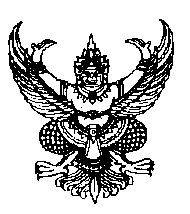 